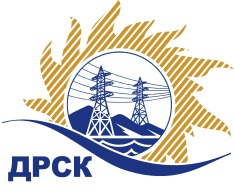 Акционерное Общество«Дальневосточная распределительная сетевая  компания»Протокол № 348/ПрУ-ВПзаседания закупочной комиссии по выбору победителя по открытому запросу предложений на право заключения договора на выполнение работ «Землеустроительные работы под ВЛ 110/10 кВ, ПС 110/10 кВ, ТП 10/0,4 кВ в Ванинском, Солнечном, Советско-Гаванском районах Хабаровского края»Способ и предмет закупки: открытый электронный запрос предложений  на право заключения Договора на выполнение работ «Землеустроительные работы под ВЛ 110/10 кВ, ПС 110/10 кВ, ТП 10/0,4 кВ в Ванинском, Солнечном, Советско-Гаванском районах Хабаровского края», закупка 330 ГКПЗ 2016 г.ПРИСУТСТВОВАЛИ: члены постоянно действующей Закупочной комиссии АО «ДРСК»  2-го уровня.ВОПРОСЫ, ВЫНОСИМЫЕ НА РАССМОТРЕНИЕ ЗАКУПОЧНОЙ КОМИССИИ: Об утверждении результатов процедуры переторжки.Об итоговой ранжировке заявок УчастниковО выборе победителя запроса предложенийРЕШИЛИ:По вопросу № 1Признать процедуру переторжки состоявшейся.Утвердить окончательные цены заявок участников.По вопросу № 2Утвердить итоговую ранжировку заявок УчастниковПо вопросу № 3Признать Победителем открытого запроса предложений на право заключения договора   на выполнение работ «Землеустроительные работы под ВЛ 110/10 кВ, ПС 110/10 кВ, ТП 10/0,4 кВ в Ванинском, Солнечном, Советско-Гаванском районах Хабаровского края» участника, занявшего первое место в итоговой ранжировке по степени предпочтительности для заказчика: ООО "КИ-Партнер" (680028, Россия, Хабаровский край, г. Хабаровск, ул. Серышева, д. 22, оф. 316)  на условиях: стоимость заявки 1 750 000,00 руб. без НДС (НДС не предусмотрен). Срок выполнения работ: с момента заключения договора – 30.11.2016 г. Условия оплаты: в течение 60 (шестидесяти) календарных дней с момента  подписания актов сдачи- приемки выполненных работ.  Гарантийные обязательства: гарантия на работы исполнителя  составляет 3 года с момента подписания акта выполненных работ. Заявка имеет правовой статус оферты и действует до 31.05.2016 г.Коротаева Т.В.(4162) 397-205	город  Благовещенск№ ЕИС 31603310088«14» марта 2016 года№п/пНаименование Участника закупки и его адресОбщая цена заявки до переторжки, руб. без НДСОбщая цена заявки после переторжки, руб. без НДС1ОАО "Бирземпроект" (679016, г. Биробиджан, ул. Шолом-Алейхема, д. 27-А)2 595 000,001 960 000,002.ООО "ГЕОСТРОЙПРОЕКТ" (675000, Россия, Амурская обл., г. Благовещенск, ул. Шевченко, д. 20)2 600 000,00не поступила3ООО "КИ-Партнер" (680028, Россия, Хабаровский край, г. Хабаровск, ул. Серышева, д. 22, оф. 316)3 515 000,001 750 000,00Место в итоговой ранжировкеНаименование и адрес участникаЦена заявки до переторжки без НДС, руб.Окончательная цена заявки без НДС, руб.1 местоООО "КИ-Партнер" (680028, Россия, Хабаровский край, г. Хабаровск, ул. Серышева, д. 22, оф. 316)3 515 000,001 750 000,002 местоОАО "Бирземпроект" (679016, г. Биробиджан, ул. Шолом-Алейхема, д. 27-А)2 595 000,001 960 000,003 местоООО "ГЕОСТРОЙПРОЕКТ" (675000, Россия, Амурская обл., г. Благовещенск, ул. Шевченко, д. 20)2 600 000,002 600 000,00Ответственный секретарь Закупочной комиссии 2 уровня АО «ДРСК»Елисеева М.Г.